Suivi des changements
1. Introduction1.1 But, portée et objectifs de ce plan[Décrivez le but de ce document de projet ainsi que sa portée et ses objectifs.]1.2 Références[Cette section doit énumérer tous les documents qui sont cités en référence dans votre plan. Spécifiez pour chaque document son titre, son ou ses auteurs, la date ainsi que toute autre information pertinente. 

Par exemple, il peut s’agir de normes qui ont été utilisées lors de la rédaction de ce document, de livres que vous avez consultés afin de mieux connaître certaines technologies relatives à votre projet ou de sites web contenant de l’information sur UML.

Identifiez et numérotez les références en utilisant le préfixe REF.Exemples :Ref-1 : SEL (version 1.0), projet XYZ, Acme Inc, Département du développement logiciel, décembre 2011Ref-2 : Document d’architecture (version 1.5), projet XYZ, Acme Inc, Département du développement logiciel, janvier 2012]1.3 Définitions, abréviations et acronymes utilisés dans ce document
2. Description du projet2.1 Contexte[Décrivez le contexte dans lequel le projet sera réalisé. Généralement, il s’agit de mentionner le lieu (cours et/ou entreprise), les dates de débuts et de fin du projet et autres informations pertinences qui aideront les lecteurs de ce document à comprendre le contexte du projet.]2.2 Description du projet[En quelques lignes, définissez quel sera le projet à réaliser. Typiquement, cette section devrait contenir les grandes lignes du projet : ce qu’il doit faire et comment.]2.3 Objectifs du projet[Décrivez les principaux objectifs du projet. Par exemple, dans le cadre d’une application de commerce électronique, les objectifs pourraient être : offrir un catalogue de produit, permettre l’ajout d’item dans le panier et traiter le paiement de la commande.Il est à noter que les objectifs ne sont pas les cas d’utilisation. Un objectif peut comprendre plusieurs cas d’utilisation.Identifiez et numérotez les objectifs en utilisant le préfixe OBJ.]2.4 Rôles et responsabilité des membres de l'équipe[Définissiez les différents rôles que des membres de l’équipe peuvent avoir ainsi qu’une courte description des responsabilités associées.]2.5 Composition de l’équipe[Identifiez chaque membre de l’équipe et assigner à chacun les rôles qu’il devra remplir. De plus, afin de faciliter la complétion des étapes suivantes de ce document, spécifier une abréviation du nom de chacun des membres de l’équipe.]3. Description et planification des livrables et produits de travail[Cette section identifie les livrables et des produits de travail qui seront réalisés durant le projet, ainsi que la planification de leur réalisation.]3.1 Description des livrables et autres produits de travail[Énumérez l’ensemble des livrables et des autres produits de travail à produire dans le cadre de ce projet. Fournissez une description et les responsables pour chacun des documents.]3.2 Planification des livrables et autres produits de travail[Le tableau suivant présente la planification pour la réalisation des livrables et des autres produits de travail. Les produits de travail sont, entre autres, des logiciels (p.ex. les logiciels de test), des documents (p.ex. les résultats des tests) qui doivent être développés mais qui ne seront pas livrés au client.]3.3 Diagramme de Gantt[Attachez le diagramme de Gantt de votre projet. Le diagramme de Gantt permet la visualisation des diverses tâches d’un projet en fonction du temps; il permet de représenter graphiquement l’avancement du projet.]Exemple tiré de Wikipédia :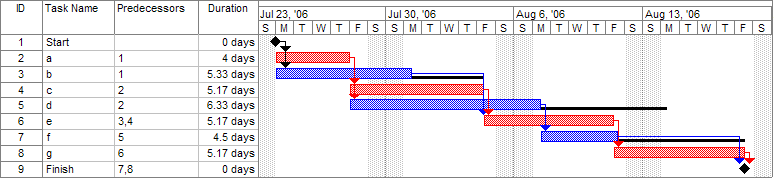 4. Risques
[Le tableau suivant dresse la liste des risques du projet identifiés par les membres d’équipe. La probabilité, l’impact et la priorité sont indiqués par la mention (basse/ moyenne/ élevée). On indique aussi la façon dont les risques seront mitigés (c.à.d. atténuer le risque en réduisant la probabilité et/ou l'impact) tout au long du projet.]5. Techniques et outils5.1 Outils pour générer les livrables:[Énumérez dans cette section les outils nécessaires pour générer les livrables. Par exemple, il peut s’agir d’un logiciel de traitement de texte, d’un logiciel de tabulation, d’un éditeur de code source.

Identifiez et numérotez les références en utilisant le préfixe TLV.]5.2 Outils pour gérer le projet:[Énumérez l’ensemble des outils nécessaires pour gérer le projet. Par exemple, il peut s’agir d’un logiciel de partage de fichiers, d’une application de gestion de projets (MS Project) ou d’un site web de partage d’information.

Identifiez et numérotez les références en utilisant le préfixe TGP.]5.3 Techniques supplémentaires[Énumérez l’ensemble des techniques ou des outils qui seront utilisés dans le cadre de ce projet et qui n’ont pas été énumérés dans la section 5.1 et 5.2. Il peut s’agir d’une application de téléconférence, de partage d’écran ou de recherche d’informations.

Identifiez et numérotez les références en utilisant le préfixe TSP.]Date (jj-mm-aaaa)Numéro de versionDate(jj-mm-aaaa)Numéro de figure, table ou sectionType de changementDescription du changementOriginateur de la demandeSigleDescriptionRôleResponsabilitéExemple : ProgrammeurResponsable du développement de l’application en Java. Il est aussi responsable de la création et de l’exécution des tests unitaires et de système.NomRôle(s)AbréviationExemple : Pierre-Jean JacquesProgrammeurPJJNom du documentDescription du contenuResponsableExemple : Document de spécifications logiciellesDocument listant l’ensemble des spécifications fonctionnelles et non fonctionnelles du logiciel ABC.PJJ, XYZ et MOM.Nom du documentPersonnes responsables de la rédaction (D) et de la révision (R)Effort estimé (heure)Échéance (jj-mm-aaaa)Exemple : Document de spécifications logiciellesPJJ (D)
XYZ (D)
MOM (R)2501-01-20??NuméroRisqueProbabilité
[1(faible) - 5(élevée)]Impact [1(faible) - 5(élevé)]	Priorité (Probabilité x impacts)	MitigationXUn membre de l’équipe pourrait quitter le projet248Garder tous les membres informés sur tous les livrables.